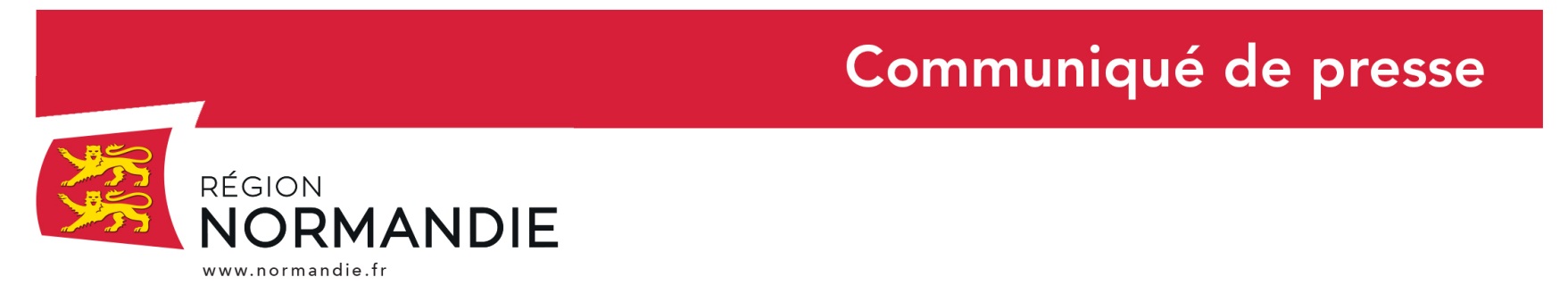 Le 19 septembre 2019Journées européennes du patrimoineau Conseil régional à Caen et à Rouenles 20, 21 et 22 septembre 2019La Région Normandie s’associe à la 36ème édition des journées européennes du patrimoine et propose un programme de visites, de conférences et concert au Conseil régional à Caen (Abbaye aux Dames) et à Rouen les 21 et 22 septembre.Créées en 1984 par le ministère de la Culture, les Journées européennes du patrimoine ont lieu chaque année le troisième week-end de septembre. "Art et divertissement" a été choisi comme thème 2019.À cette occasion, les deux hôtels de Région ouvrent leurs portes au public tout le week-end avec des conférences, des visites guidées  …Vendredi 20 septembreCAEN- Conférence sur l’archéologie du Débarquement, Abbaye aux Dames à 18h (Salle Paul German - entrée libre, durée : 1h).Conférence de Cyril Marcigny, archéologue à l’INRAP, sur l’archéologie du Débarquement dans le cadre de l’inscription des plages du Débarquement au Patrimoine mondial de l’UNESCOL’archéologie apporte sa contribution à l’histoire des conflits contemporains, et plus particulièrement ceux de la Seconde Guerre mondiale, en proposant une documentation distincte et complémentaire des archives historiques. Par la détection et la fouille des vestiges qu’elle met au jour, l’archéologie établit des faits objectifs, inventoriés, datés et localisés. À partir de quelques exemples entre Ouistreham et Caen, cette conférence de Cyril MARCIGNY, archéologue à l’Institut national de recherches archéologiques préventives (INRAP) illustrera ce nouveau champ de la recherche archéologique- Visite théâtralisée à 20h30 « Jeanne et Blanche en Normandie médiévale » par la compagnie «Touches d’histoires » (gratuit, 1h30, sur réservation à abbayeauxdames@normandie.fr). Samedi 21 septembre CAEN- Visites guidées de l’Abbaye aux Dames à 9h30, 10h30, 11h30, 14h30, 15h30, 16h30 et 17h30 (Gratuit, 1h, sans réservation). - Conférence à 14h30 sur la vie des abeilles de Jean-Marie GODIER, président de l’Association de l’Abeille Normande du Calvados, dans le cadre de l’installation de ruchers à l’abbaye (Salle Paul German - 1h – entrée libre). - Conférence à 16h d’Antoine Dauvin, guide-conférencier, « Le Bastion des Jacobins, une conséquence des guerres de religion à Caen » en lien avec l’exposition archéologique «Du pré de la Cercle aux bains lavoirs publics de Caen» présentée dans le cloître (Salle Paul German - 1h – entrée libre). En février 2015, un diagnostic archéologique a permis de mettre à jour une partie du bastion des Jacobins, éminent représentant des "Nouvelles Fortifications" de Caen (1592-1617). Cette découverte a récemment fait l'objet d'une exposition à l’abbaye, réalisée par Antoine Dauvin (Conseil Régional de Normandie) et Hélène Dupont (Inrap). En élargissement, Antoine Dauvin, doctorant en histoire moderne à l'Université de Caen, propose de revenir sur les circonstances de construction de l'édifice, aussi politiques que militaire. Il s'agit ici de détailler un épisode important et souvent oublié de Caen durant les Guerres de Religion. L'édifice reflèterait ainsi symboliquement à quel point la ville, longtemps considérée comme un problème par les rois en raison de son importante communauté protestante, devient soudainement précieuse avec l'avènement d'Henri IV.- Visite théâtralisée à 20h30 « Jeanne et Blanche en Normandie médiévale » par la compagnie Touches d’Histoire (gratuit, 1h30, sur réservation à abbayeauxdames@normandie.fr). ROUEN :Visites de l’Hôtel de Région de 10 h à 16 h par des guides conférenciers - 5 rue Robert Schuman à Rouen. Inscription sur placeVisites de l’Atrium, le nouvel Espace régional de découverte scientifique et technique de Normandie de 10 h à 16, visites toutes les 45 minutes (accès en métro recommandé, station Europe ou parking St Sever) autour de la thématique Femmes et Sciences.Dimanche 22 septembre CAEN- Visites guidées de l’Abbaye aux Dames à 9h30, 10h30, 11h30, 14h30, 15h30, 16h30 et 17h30 (Gratuit, 1h, sans réservation). - Conférence à 14h30 sur la vie des abeilles, de Jean-Marie GODIER, président de l’Association de l’Abeille Normande du Calvados, dans le cadre de l’installation de ruchers à l’abbaye (Salle Paul German - 1h – entrée libre). - Conférence à 16h d’Antoine Dauvin, guide-conférencier, « Le Bastion des Jacobins, une conséquence des guerres de religion à Caen » en lien avec l’exposition archéologique « Du pré de la Cercle aux bains lavoirs publics de Caen » présentée dans le cloître (Salle Paul German - 1h – entrée libre – voir détails ci-dessus).- Concert (musique de chambre) à 17h de l’Orchestre régional de Normandie (Auditorium - réservation auprès de l’Orchestre : 02 31 82 05 00).ROUEN :Visites de l’Hôtel de Région de 10 h à 16 h par des guides conférenciers - 5 rue Robert Schuman à Rouen. Inscription sur placeVisites de l’Atrium, le nouvel Espace régional de découverte scientifique et technique de Normandie de 10 h à 16, visites toutes les 45 minutes (accès en métro recommandé, station Europe ou parking St Sever) autour de la thématique Femmes et Sciences.Pendant tout le weekend, de 9h30 à 18h - Exposition « Cet été, tous aux plages » présentant des oeuvres d’Isabelle LECORDIER et de VANLUC en soutien à la candidature des plages du Débarquement au Patrimoine mondial (Salon d’honneur et parc). - Exposition « Les plages du Débarquement, territoire d’exception » (Hall visiteurs Ste-Anne). - Exposition « Du pré de la Cercle aux bains lavoirs publics de Caen » (Cloître). - Exposition « 10 ans d’Utopie » par l’Usine Utopik qui fête ses 10 ans (Salle des Abbesses et Robert le Magnifique). - Exposition « Peindre en Normandie » (Salle Malherbe). Créée en 1992 à l'initiative de la Région ex Basse-Normandie et de partenaires privés, la collection Peindre en Normandie se trouve aujourd'hui riche de plus de cent tableaux et réunit de façon unique, artistes célèbres et peintres méconnus autour de la représentation de la Normandie à la fin du XIXe et au début du XXe siècle.- Ouverture exceptionnelle du bureau du Président de Région, de l’ancienne salle d’Assemblée plénière, des cachots et de la crypte de l’abbatiale. Contact presse : Emmanuelle Tirilly – tel : 02 31 06 98 85